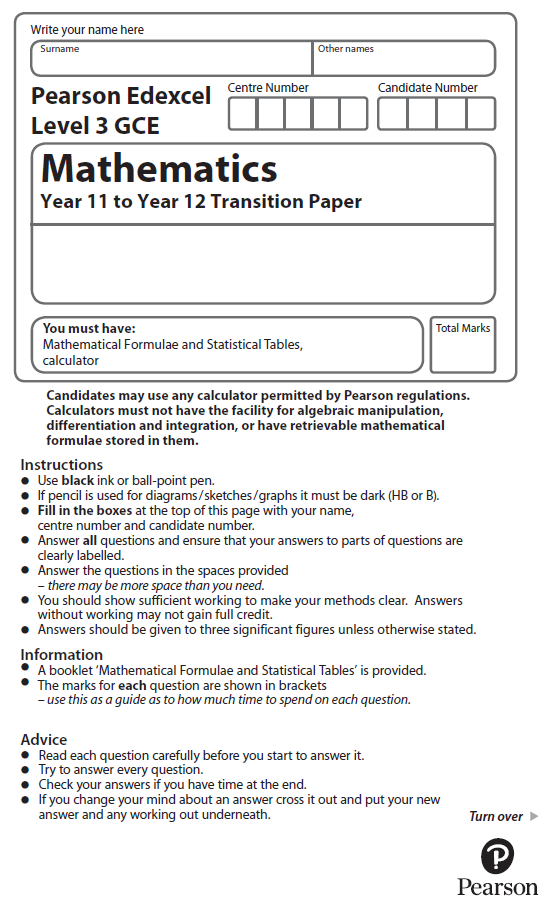 Calculators may NOT be used to answer these questions unless a       symbol is shown next to the question.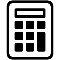 1.	(i)  Show that x2 – 8x + 17 > 0 for all real values of x(3)(ii)  "If I add 3 to a number and square the sum, the result is greater than the square of the original number."		State, giving a reason, if the above statement is always true, sometimes true or never true.(2)(Total for question 1 is 5 marks)2.					f (x) = x2 – 10x + 23	(a)	Express f (x) in the form (x + a )2 + b, where a and b are constants to be found.(2)	(b)	Hence, or otherwise, find the exact solutions to the equationx2 – 10x + 23 = 0(2)(Total for Question 2 is 4 marks)3.	Factorise completely x − 4x3.(3)(Total for Question 3 is 3 marks)	4. 	The equation kx2 + 4kx + 3 = 0, where k is a constant, has no real roots. 		Prove that    0 ≤ k   (4)(Total for question 4 is 4 marks)5.	The curve C has equationy = + 1	x ∈ ℝ,   x ≠ 0where k is a constant.The line l has equation y = –2x + 5	(a)  Show that the x coordinate of any point of intersection of l with C is given by a solution of the equation2x2 – 4x + k2 = 0(2)	(b)  Hence find the exact values of k for which l is a tangent to C.(3)
 (Total for question 5 is 5 marks)6.	Find, using algebra, all real solutions to the equation  b4 + 7b2 – 18 = 0(4)(Total for question 6 is 4 marks)7.	A company started mining tin in Riverdale on 1st January 2019.A model to find the total mass of tin that will be mined by the company in Riverdale is given by the equationT = 1200 – 3(n – 20)2where T tonnes is the total mass of tin mined in the n years after the start of mining.Using this model,	(a)  calculate the mass of tin that will be mined up to 1st January 2020,(1)	(b)  deduce the maximum total mass of tin that could be mined,(1)	(c)  calculate the mass of tin that will be mined in 2023.(2)	(d)  State, giving reasons, the limitation on the values of n.(2)(Total for question 7 is 6 marks)8.
 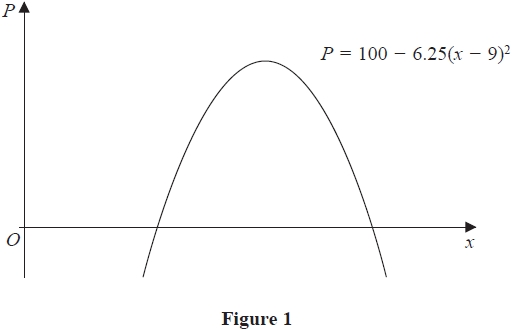 A company makes a particular type of children's toy.The annual profit made by the company is modelled by the equationP = 100 – 6.25(x – 9)2where P is the profit measured in thousands of pounds and x is the selling price of the toy in pounds.A sketch of P against x is shown in Figure 1.Using the model,	(a)  explain why £15 is not a sensible selling price for the toy.(2)Give that the company made an annual profit of more than £80 000	(b)  find, according to the model, the least possible selling price for the toy.(3)The company wishes to maximise its annual profit.State, according to the model,	(c)  (i)  the maximum possible annual profit,		(ii)  the selling price of the toy that maximises the annual profit.(2) (Total for question 8 is 7 marks)